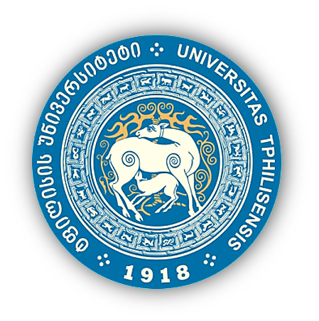 ივანე ჯავახიშვილის სახელობის თბილისის სახელმწიფო უნივერსიტეტიიურიდიული ფაკულტეტი სამართლის სამაგისტრო საგანმანათლებლო პროგრამასახელი გვარინაშრომის სათაური ნაშრომი შესრულებულია სამართლის მაგისტრის აკადემიური ხარისხის მოსაპოვებლადნაშრომის ხელმძღვანელი: თბილისი, საქართველოთვე, წელი 